هو المغرد على الأفنانحضرة بهاء اللهأصلي عربي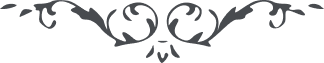 ش حرم عليها بهاء اللههو المغرد على الأفنانقد فاز كتابكِ في المنظر الأكبر ويخاطبك مالك القدر ويقول قولي: سبحانك اللّهمّ يا إلهي أنا الورقة الّتي أنبتتها مشيّتك وإرادتك إلى أن ظهرت من غصنك أسئلك يا مالك الأمم وسلطان القدم بأن تجعلني من الطّائفات في حولك في كلّ عالم من عوالمك أي ربّ ورقتك تحرّكت بإرادتك وفوّضت أمرها إليك إنّك أنت المقتدر على ما تشاء وإنّك أنت القريب الشّاهد الأمين